SHIENA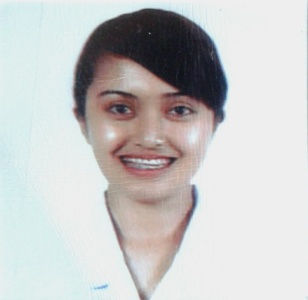 SHIENA.309053@2freemail.com  PROFILE:A professional Emergency Medical Technician with 4 years of experience in the emergency field, both in the Ambulance Unit and Emergency Department. Emergency Medical Technician at City Health Office Emergency Medical ServicesEMS Instructor at SAFE EMEAmerican Heart Association BLS Provider and InstructorAmerican Heart Association ACLS Provider and InstructorCAREER OBJECTIVE:I am looking forward to work in a health care facility as an Emergency Medical Technician to exercise adept skills and expertise in highly challenging conditions and continue progressing as a certified EMT in the related professional medical sector. I seek to perform my duties with total sincerity, honesty, integrity and selflessness.PERSONAL PROFILE: BIRTHDAY: JULY 27, 1991BIRTHPLACE: ZAMBOANGA CITY, PHILIPPINESHEIGHT: 152 cmWEIGHT: 44 kgsRELIGION: PROTESTANTWORK HISTORY:Emergency Medical Services InstructorSAFE EMEZamboanga City, PhilippinesSeptember 2014 to PresentJob Description:Teaches EMS courses and instructs students using a variety of teaching methods.Follows standard guidelines in teaching the students.Prepares tests, group activities, and skills demonstration for each chapter.Provides a safe and conducive environment for the students.Evaluates the students’ performance and develops learner remediation plans.Takes responsibility for the security of equipments being used during practice sessions, return demonstrations, etc.Actively participates in meetings called by the Operation Head in the purpose of disseminating information; providing input into the decision making process or for the sharing of expertise with colleagues.Emergency Medical TechnicianCity Health Office – Emergency Medical ServicesAmbulance Unit and Emergency DepartmentZamboanga City, PhilippinesMay 2012 – PresentJob Description:Being affiliated with a lead agency in the City Disaster Risk Reduction Management Council (ZCDRRMO) – responds to Disasters and Mass Casualty Incidents.Ensures all equipments are inside the ambulance and ready to use for the next run.Checks the fuel level of the ambulance, and ensures that the tires are intact.Receive calls from a dispatcher and acknowledges the call by confirming the location, the nature of call, the number of patients and the scene safety.While en route to the scene, actively anticipating the type of case being dispatched and prepares all equipments needed for the said call; Put on the personal protective equipments for personal safety.Upon arrival at the scene, ensure the vehicle is parked in a safe location; perform a size-up to determine scene safety, mechanism of injury or illness, determine the total number of patients, and request additional help if necessary.In the absence of law enforcement, create a safe environment for the protection of the injured as well as of the significant others, and bystanders.Where extrication is required, assess the extent of injury and give all possible emergency care and protection to the patient. Use recognized techniques and equipment to remove patients safely.Radio dispatchers for additional help as necessary. Following extrication, provide additional medical care and triage injured victims in accordance with standard emergency procedures.Comply with regulations on the handling of crime scenes and prehospital death by notifying appropriate authorities and arrange for protection of property and evidence.Determines a general impression of the patient, including the patient’s level of consciousness as well as the chief complaint.Establish and maintain an open airway; Ventilate patients using bag valve mask device; Performs cardiac resuscitation with the use of external defibrillators.Provide prehospital emergency care of single and multiple system traumas such as controlling major bleeding and treatment of shock, etc.Determine the nature and extent of illness or injury. Based on assessment findings, render emergency care to adults, infants, and children.Take pulses, blood pressure by auscultation or palpation, visually observe changes in skin color, and establish a priority for emergency care.Carry and lift the stretcher, placing it in the ambulance and see that the patient and stretcher are secured. Continue care en route to the appropriate facility.While en route to the receiving facility, simultaneously take the baseline vital signs and obtain at least three sets of it; Perform emergency care if any alterations is being noted.Obtain and document patient’s history, to include: signs and symptoms, allergies, medications taken, pertinent past history, last oral intake, and events leading to injury/illnessManage medical patients to include assisting in childbirth, management of respiratory, cardiac, diabetic, allergic, behavioral and environmental emergencies, and suspected poisonings.Assist patients with prescribed medications including sublingual nitroglycerine, epinephrine auto injectors, and hand-held aerosol inhalers.Administer oxygen, oral glucose, and activated charcoal.Upon arrival at the receiving facility, properly endorse the patient to the health care providers at the Emergency Department to include: assessment findings, vital signs, significant information and management rendered.After completion of the call, restock and replace care supplies, clean all equipment following appropriate decontamination and cleaning procedures, make careful examination of all equipment to ensure availability of the ambulance for the next call. Maintain the ambulance in an efficient operating condition.Cases Handled:Burns (Chemical, Electrical and Thermal), Poisoning, Gunshot Wounds (Penetrating Injuries, Internal and External Bleeding), Vehicular Accidents (Head Injuries, Lacerations, Avulsions and Abrasion)Spinal Cord Injuries, Hacking, Stabbing, Drowning, Diabetes Mellitus, Fall, Cardiac Arrest, Stroke, Seizure, Hypertension, Immunologic Emergencies (Allergy Reactions, Bee Stings), Animal Bites, Labor, Post – Partum Hemorrhage, Vaginal Bleeding, Psychiatric Emergencies and other Trauma and Medical Cases.Equipments Handled:Vacuum MattressLong BackboardScoop Stretcher/Orthopedic StretcherShort Backboard Vest TypeStair ChairsX – Collars and C – Collars Hare Traction SplintVacuum SplintsRigid SplintsSemi Permeable SplintsOxygen Cylinders and Yoke Type RegulatorsSuction MachineNebulizerMechanical Piston DeviceContinuous Positive Airway Pressure (CPAP)Cardiac MonitorAutomated External Defibrillator (AED)Manual Defibrillators (Monophasic)Bag Valve MaskBP Apparatus (Stethoscope and Sphygmomanometer)Pulse OximeterSupraglottic Airways (LMA, LT Tubes)Bandages (Triangular, Roller, Elastic)EDUCATION:WESTERN MINDANAO STATE UNIVERSITYBachelor of Science in NursingSchool Year: 2011-2012ATENEO DE ZAMBOANGA UNIVERSITYHigh SchoolSchool Year: 2007-2008ATENEO DE ZAMBOANGA UNIVERSITYGrade SchoolSchool Year: 2003-2004PROFESSIONAL LICENSE/ CERTIFICATIONS/ TRAININGS/ SEMINARS:Non-Professional Driver’s LicenseLand Transportation OfficeSkills Competition: Version 2.0 “Revving up CHO-EMS standards”Certificate of Participation (Organizer)Zamboanga City Disaster Risk Reduction Management OfficeFebruary 14, 2015Restricted Radiotelephone Operator’s Certificate: Land MobileNational Telecommunications CommissionSouthwestern Action for EmergenciesZamboanga CitySeptember 2014Code or Crash: Breaking Old Habits – A Seminar on ResuscitationOrganizerSouthwestern Action for EmergenciesUniversity of Santo Tomas – FMS LSTC Grand Astoria HotelZamboanga CityAugust 27, 2014Australasian Registry of Emergency Medical TechniciansSouthwestern Action for EmergenciesZamboanga CityEMT BasicPre-Hospital Trauma Life SupportSouthwestern Action for EmergenciesZamboanga CityJuly 19, 2014Advanced Cardiovascular Life Support ProviderAmerican Heart AssociationUniversity of Santo Tomas – FMS LSTCJune 2014Water Safety, Search and Rescue (WASSAR)Southwestern Action for EmergenciesZamboanga CityJune 29, 2014Skills Competition: An Exhibition of Patient Responses by the CHO-EMSCertificate of ParticipationCity Health Office, Zamboanga CityJune 15, 2014Basic Life Support ProviderAmerican Heart AssociationUniversity of Santo Tomas – FMS LSTCMay 26, 2014X-Collar Application TrainingCertificate of TrainingNovember 24, 2013Cervical Trauma Management WorkshopCertificate of AttendanceEmergency Nurses Association of the PhilippinesNovember 24, 2013IV Therapist CertifiedAssociation of Nursing Service Administrators of the Philippines, Inc. October 25-27, 2012Professional Regulation CommissionNursing Licensure ExamRegistration Date – 09/24/2012 SKILLS:Knows how to drive (Manually Operated Cars)EMS InstructorPre – Hospital Care ProviderAdvanced Cardio Pulmonary Life Support Provider and InstructorBasic Life Support Provider and instructorIV TherapistGood Communication Skills Computer Literate – Microsoft Office DR. RODELIN M. AGBULOSCity Health OfficeCity Health OfficerAL-NAZIM K. SAPPARI, RN, AREMTHAMAD Medical CorporationEmergency Medical ServicesAmbulance Paramedic